KAIST 학부 총학생회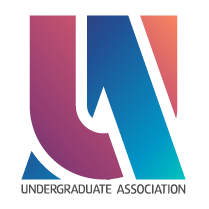 2022.12.25제 출 문학부 총학생회장 귀하:본 계획서를 건설및환경공학과의 23년도 1분기 사업계획서로 제출합니다.2022년 12월 25일1. 사업 개요2. 사업 추진 목적건설및환경공학과 학부생들끼리 다같이 모여 지난 1년을 되돌아보고 학과 건의사항 의견수렴을 하고, 학과장님께 공식적으로 전달하는 자리. 또한 함께 1박 2일 워크샵을 통해 학과 소속감과 친밀감 증가.3. 사업 계획1) 사업 수혜 대상자건설및환경공학과 학부 재학생2) 세부 사업 내용겨울방학 중 1박 2일 워크샵. 본회계 지원.4. 사업 예상 타임라인5. 사업 예산코로나로 인해 전년도 겨울 행사 미진행1. 운영위원 명단2. 집행위원 명단3. 비고 사항학생회 추가인원 3월 (2분기) 구성 예정.겨울 워크샵 추진.1. 국서/TF 구조1) 총무부(1) 활동 요약: 예산 관리(2) 국서/TF원 명단: 김대희2. 조직도학생회장 – 총무부건설및환경공학과 23년도 1분기 사업계획서기구명건설및환경공학과직위/이름차기 학생회장/이동헌서명담당자기구장서명Ⅰ. 사업 개요사업번호사업명사업기간담당자1학부생 워크샵2022.12~2023.2월학생회장Ⅱ. 사업별 계획1학부생 워크샵1) 사업 방식1박2일 겨울 학부생 워크샵2) 사업 준비 기간2022.12월 중순~2월 초3) 사업 일시2월 주말 중 1박 2일4) 사업 예산1,000,000원5) 담당부서/담당자학생회장/이동헌날짜내용비고2022.12 중순학과장님과 일정 및 예산 조율, 일정 공지2022.12월 말참석인원 확정, 예약진행2022.2월 중 1박 2일워크샵 진행담당소항목출처세부항목코드전년도 동분기 결산당해연도 예산비율비고학생회장학부생 워크샵본회계워크샵 지원금 A1-₩1,000,000-%학생회장학부생 워크샵계계계-₩-%Ⅲ. 학부∙학과 학생회 운영계획1위원 명단이름학번직책근거 규정이동헌20210449학생회장건설및환경공학과 학생회칙 제 25조 제1항이름학번소속 부서직책김대희총무총무2운영위원회 운영계획3집행위원회 운영계획